Сатуға арналған мүлік туралы ақпарат.«Аграрлық несие корпорация» АҚ балансқа қабылданған мүлікті бағаны көтеру/төмендету үшін аукцион арқылы сатады және тізімге сәйкес тікелей сатуды жүзеге асырады:Жылжымайтын мүлік бойынша Компания бастапқы жарнаны төлей отырып, бөліп төлеу мүмкіндігін қарастыруда.Барлық сұрақтар бойынша көрсетілген нөмірлерге хабарласыңыз:Тлебалдин Мурат, телефондары - 7 (7172) 55-99-92, 3011; 8 747 485 55 74, электрондық пошта Tlebaldin.M@agrocredit.kzИгисенова Алия, телефондары -  7 (7172) 55-99-61, 3180; 8 707 240 70 82, электрондық пошта Igisenova.A@agrocredit.kz№ р/нАтауыҚысқаша сипаттамаларыОрналасқан мекенжайыҚұны, теңгеЭкспорттық инфрақұрылымы бар мал және мал өнімдерін дайындау бойынша дайындау орталықтары үшін екі сиыр қорасын қайта құру (оның ішінде ЭЦВ-6-10-80 сорғы; СУЗ-40 басқару станциясы; дизельдік электр станциясы)Қойма және гараж, жалпы ауданы 220,6 шаршы метр. метр; Жалпы ауданы 1413 шаршы метр қой қоралары. метр; Карантиндік бөлме, жалпы ауданы 1198,8 ш. метр; ABK жалпы ауданы 208,7 ш. метр; Жалпы ауданы 10,2 шаршы метр сорғы. метр; Жер телімі 39,0011 га.Ақтөбе облысы, Мұғалжар ауданы, Сағашилі ауылы, көш. С.Бәйішев, 30 ғимарат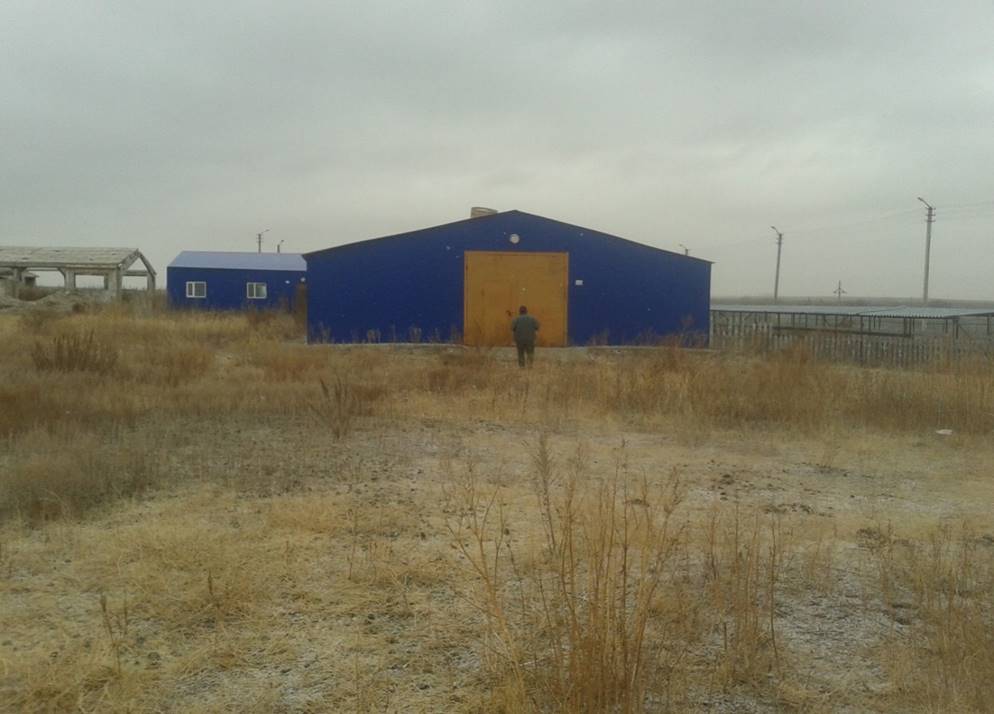 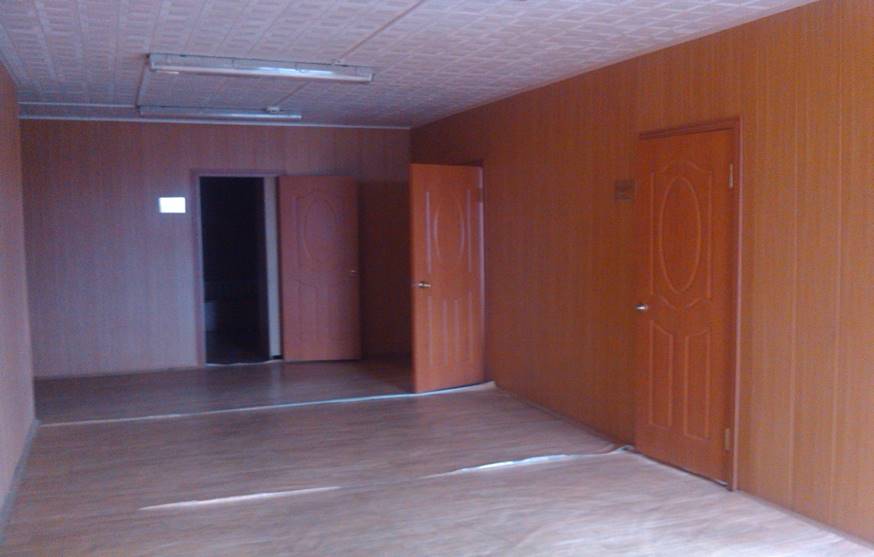 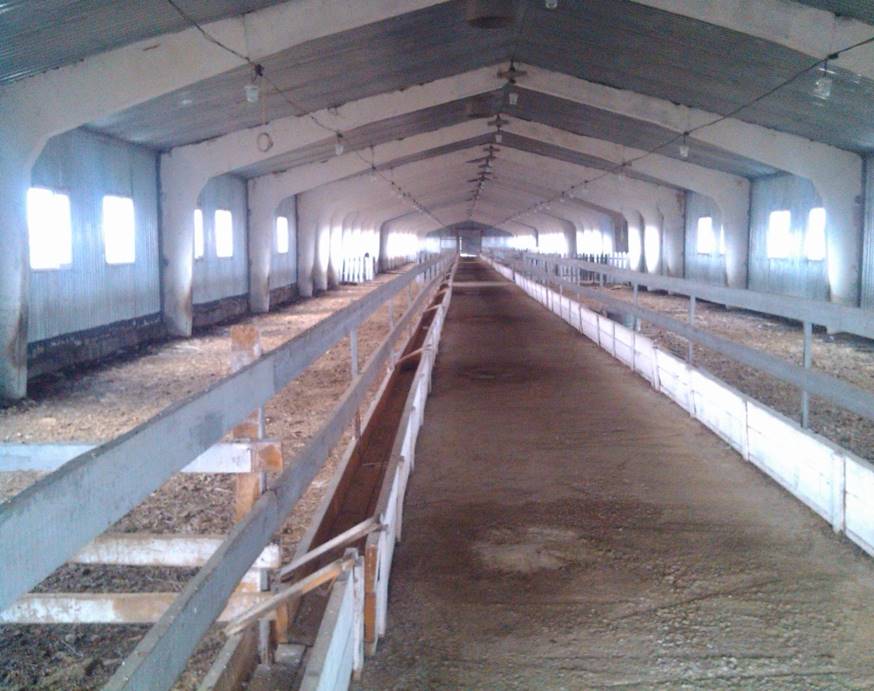 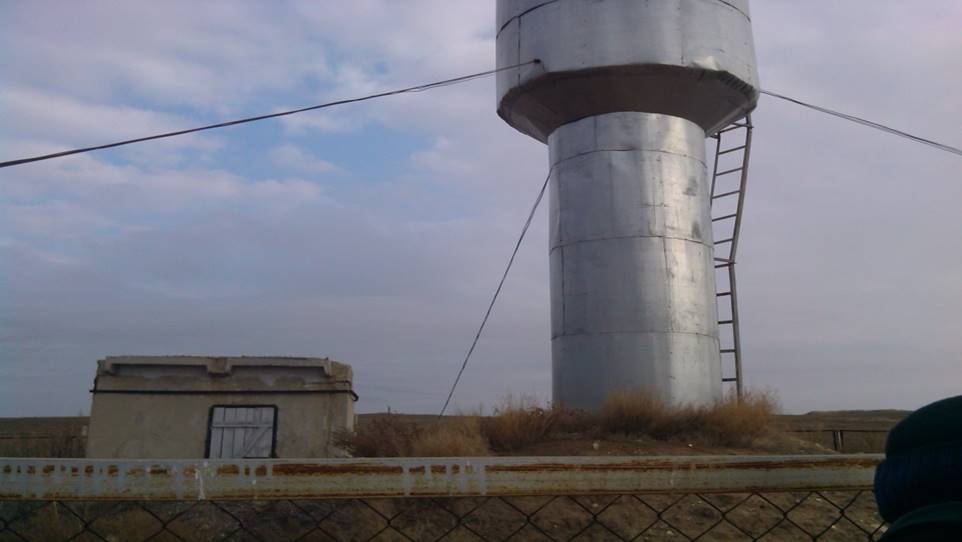 Кеңсе кеңістігіЖалпы ауданы 119,5 ш. метр, ортақ үлестік меншіктегі жер учаскесі 0,0071 гаШығыс Қазақстан облысы, Өскемен қаласы, Сәтбаев даңғылы, 62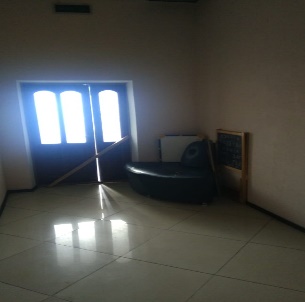 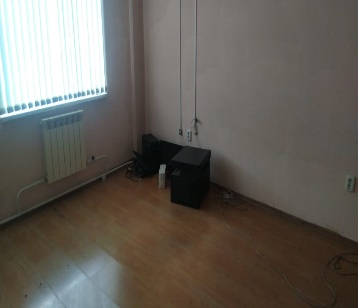 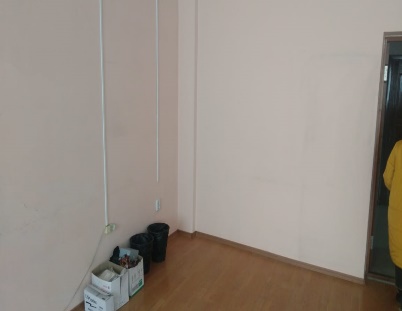 Кеңсе кеңістігіҮй-жайдың жалпы ауданы 557,3 ш.м., жер телімі 1,5302 га, оның ішінде үлесі 0,0229 га. Жер учаскесінің кадастрлық нөмірі No20:315:012:302Алматы қ., Медеу ауданы, көш. Қабанбай батыр, 51/78 үй, тұргын емес ұй-жай 65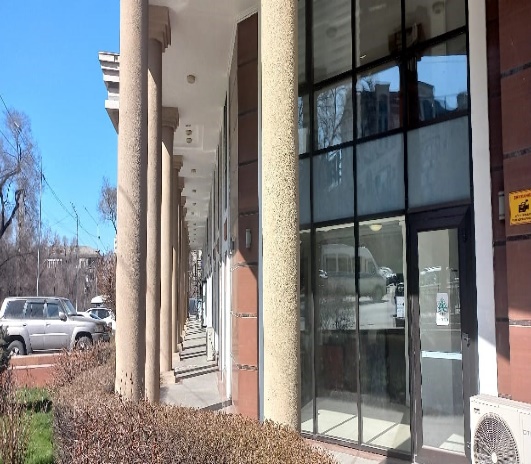 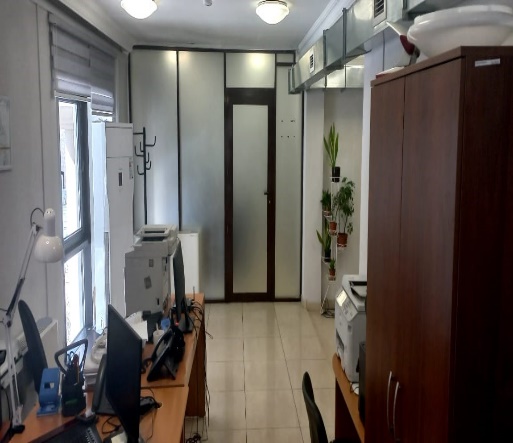 Тұрғын үйҮйдің жалпы ауданы 308 шаршы метрді құрайды, оның ішінде тұрғын ауданы 166,6 шаршы метр, жер телімі 0,0321 га. Кадастрлық нөмірі 12:193:010:808Қостанай облысы, Қостанай қаласы, Байтұрсынов көшесі, 140 үй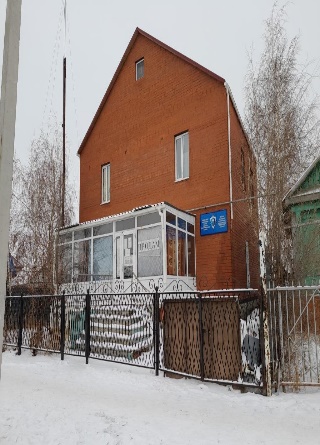 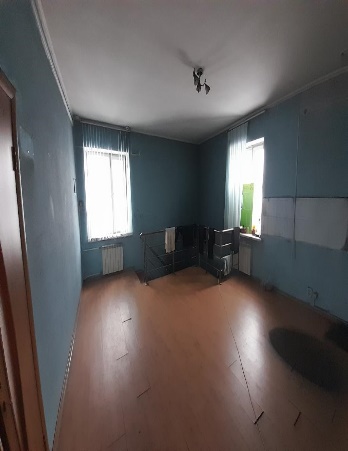 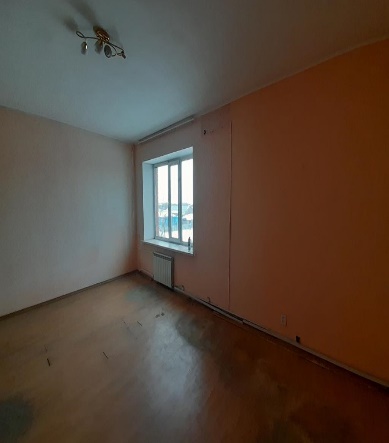 Баспа жабдығы мен жер телімімен ғимаратучаске 0,102 (га) кадастрлық нөмірі 21:319:014:020Жалпы ауданы 639,9 ш. қондырғылары бар метрлерАстана қ., Сарыарқа ауданы, көш. Ықылас Дүкенұлы, 6 ғимарат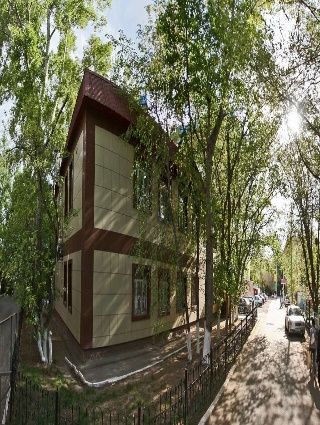 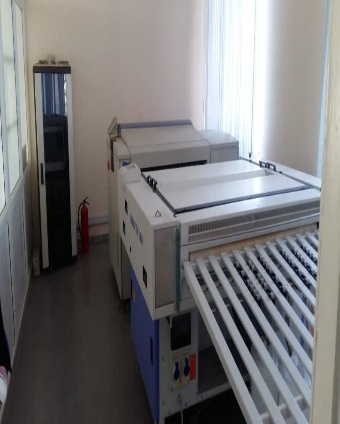 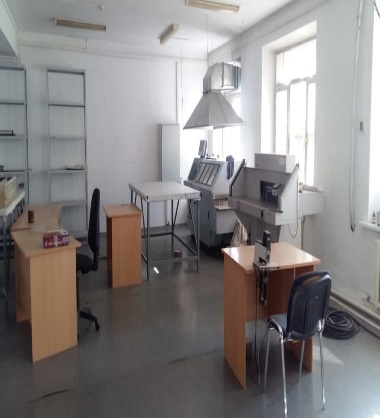 Жылыжай кешені (ғимарат тіркеусіз)Аумағы 6,76 га (уақытша жер пайдалану құқығындағы) және 3,24 га (меншіктегі) екі жер телімі.No 06:088:046:380 жер телімінің кадастрлық нөмірі және кадастрлық нөмірі № 06:088:058:472.Жамбыл облысы, Жамбыл ауданы, Қаратөбі ауылдық округі, Бәйтерек ауылы, Аманкелді ӨК, 183-бөлім*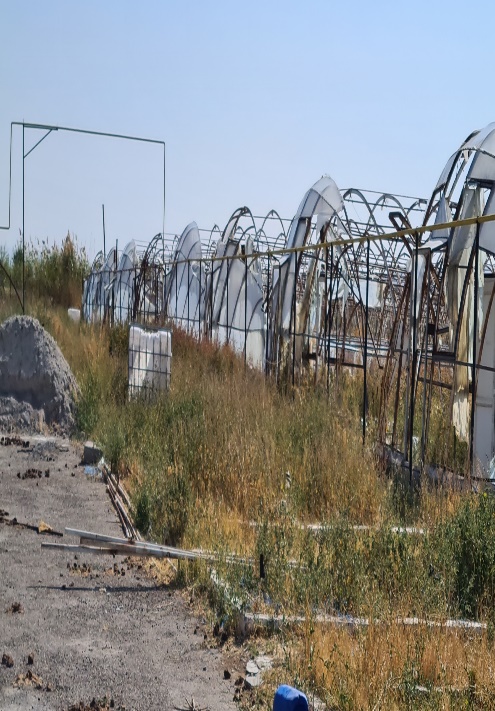 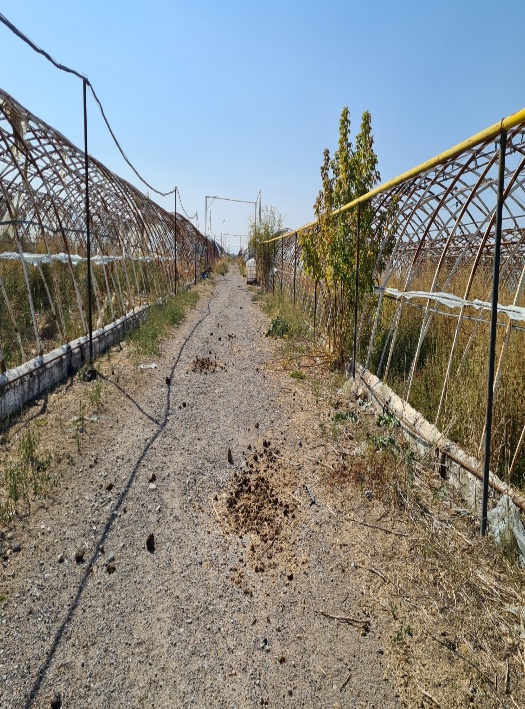 Жылыжай кешеніЖылыжайдың жалпы ауданы 49 619,67 ш.м. 9 га жер телімі бар. Жер учаскесінің кадастрлық нөмірі № 06:088:058:396Жамбыл облысы, Жамбыл ауданы, Қаратөбі ауылдық округі, Бәйтерек ауылы, Аманкелді ӨК, 81 алаң*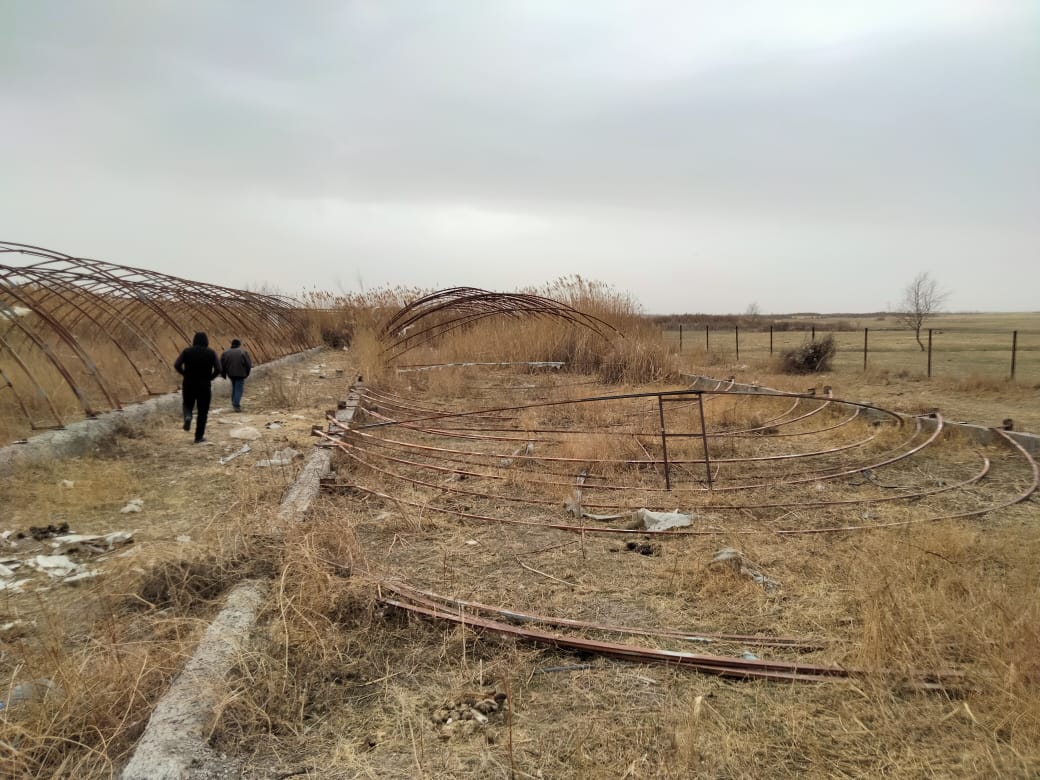 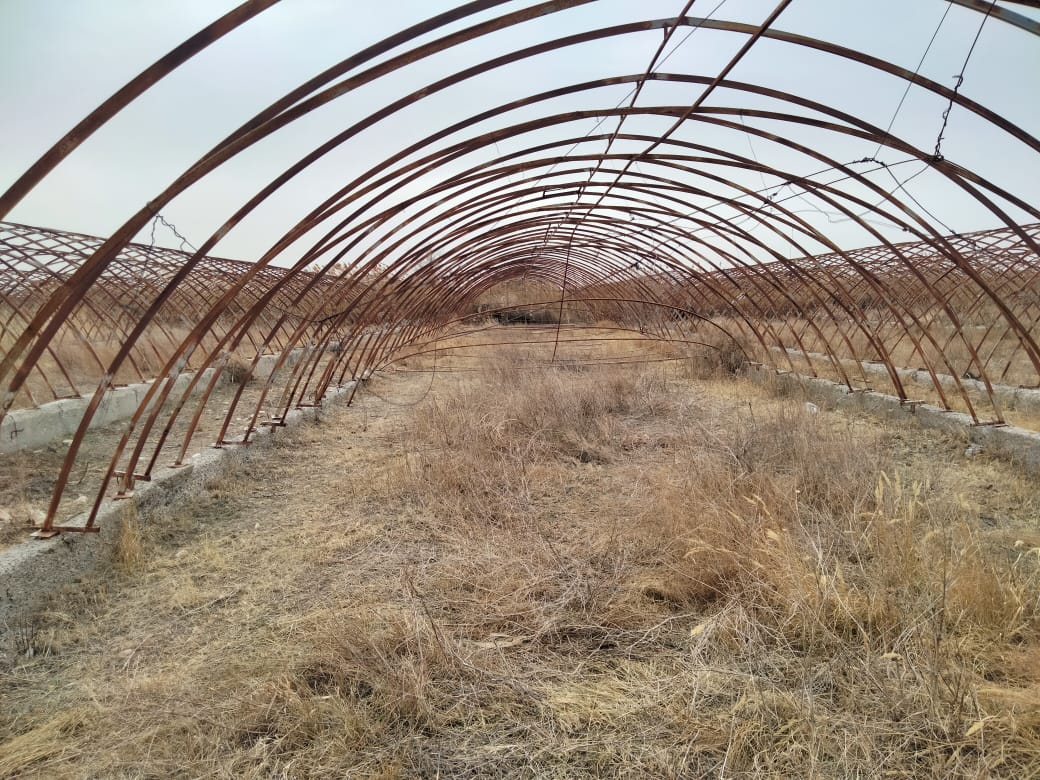 Жылыжай кешені (ғимарат тіркеусіз)Уақытша жер пайдалану құқығында әрқайсысы 5 гектардан екі жер телімі.Жер учаскесінің кадастрлық нөмірі №22:327:024:107 және жер учаскесінің кадастрлық нөмірі №22:327:024:108.Шымкент қаласы, Абай ауданы, Ынтымақ шағын ауданы, 108/1 және 107/1 учаскелері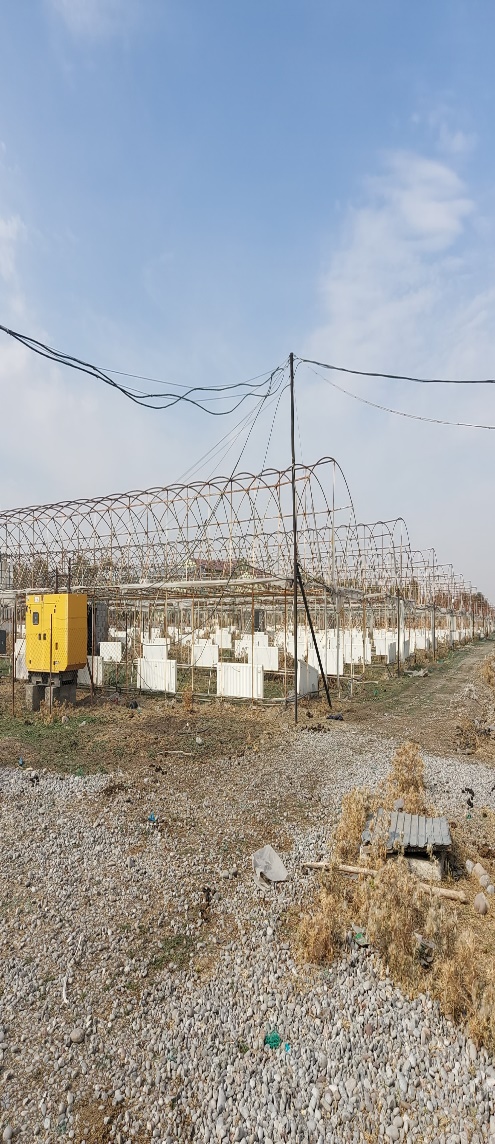 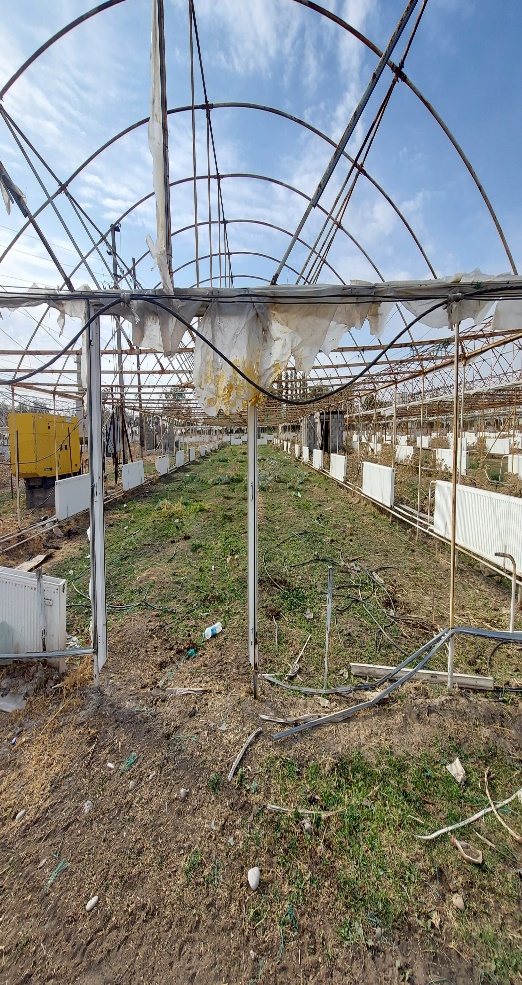 Жер теліміЖер телімі 5 га, кадастрлық нөмірі (19-309-215-023), учаскесі бөлінетін, нысаналы мақсаты – шаруа қожалығыШымкент қ., Қаратау ауданы, 215 п., 215 023 п.Жер телімінің фотосы жоқЖер теліміЖер учаскесі ауданы 50. (га), кадастрлық нөмірі (19:294:048:113), учаскесі бөлінетін, нысаналы мақсаты – ауыл шаруашылығы мақсатындағы жерТүркістан облысы, Отырар ауданы, с.о. Көксарайский, б. Көксарай, кв-л 048 К, 113 ауданЖер телімінің фотосы жоқЖер теліміЖалпы ауданы 3934 (га) жер телімі, кадастрлық нөмірі 15:167:016:036, тауарлы ауылшаруашылық өндірісіне тағайындалған мекенжайы: обл. Солтүстік Қазақстан, аудан. Ақжарский, С.О.ТалшықскийСолтүстік Қазақстан облысы, аудан. Ақжарский, С.О.Талшықский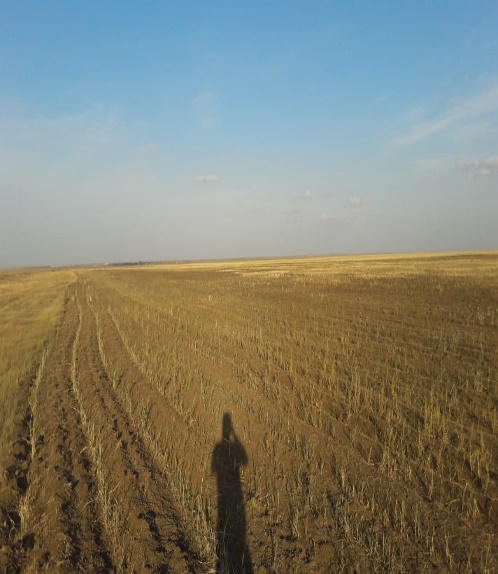 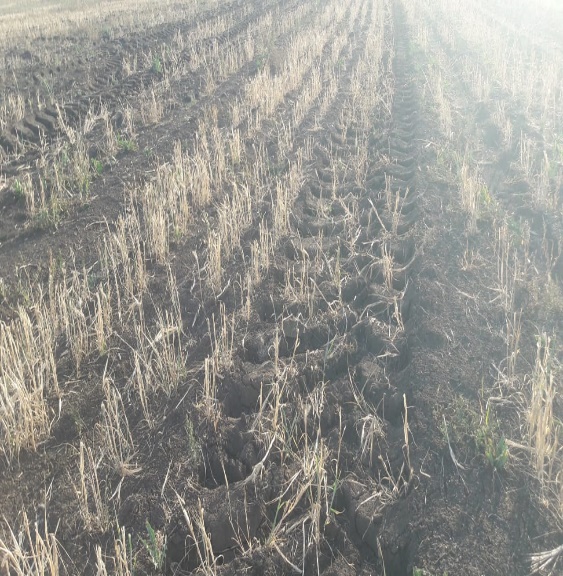 Жер теліміУақытша өтеулі жер пайдалану құқығындағы жер телімі, жалпы көлемі 33339 га, оның ішінде егістік жер 11574 га, жайылым 21765 га, кадастрлық нөмірі 01-172-039-017Ақмола облысы, Біржан сал ауданы, Еңбекшілдер ауылдық округіЖер телімінің фотосы жоқ